ПРОЕКТ  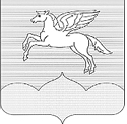 ПСКОВСКАЯ ОБЛАСТЬПУШКИНОГОРСКИЙ РАЙОНСОБРАНИЕ ДЕПУТАТОВ ГОРОДСКОГО ПОСЕЛЕНИЯ«ПУШКИНОГОРЬЕ»Р Е Ш Е Н И Е ____2019г. № ____Принято на ____ сессии Собраниядепутатов городского поселения«Пушкиногорье» второго созываО внесении изменений в Решение Собрания депутатов от 30.03.2016 N 40 «Об утверждении Положения о предоставлении  лицами замещающими выборные муниципальные должности  сведений о своих доходах, расходах, об имуществе и обязательствах имущественного характера, а также сведений о доходах, расходах, об имуществе и обязательствах имущественного характера своих супруги (супруга) и несовершеннолетних детей»В соответствии с Федеральным законом от 25.12.2008 № 273-ФЗ "О противодействии коррупции" , Федеральным законом от 02.03.2007 № 25-ФЗ "О муниципальной службе в Российской Федерации" , Указом Президента Российской Федерации от 23.06.2014 № 460 "Об утверждении формы справки о доходах, расходах, об имуществе и обязательствах имущественного характера и внесении изменений в некоторые акты Президента Российской Федерации", Законом Псковской области от 30.07.2007 № 700-ОЗ "Об организации муниципальной службы в Псковской области", Законом Псковской области от 07.11.2006 N 600-ОЗ "О представлении лицами, замещающими государственные должности Псковской области, лицами, замещающими выборные муниципальные должности в Псковской области, сведений о доходах, расходах, об имуществе и обязательствах имущественного характера" и Протестом прокуратуры Пушкиногорского района N 02-09-2019 от 18.03.2019 г., Собрание депутатов городского поселения «Пушкиногорье»Р Е Ш И Л О:1. Внести в Положение о предоставлении  лицами замещающими выборные муниципальные должности  сведений о своих доходах, расходах, об имуществе и обязательствах имущественного характера, а также сведений о доходах, расходах, об имуществе и обязательствах имущественного характера своих супруги (супруга) и несовершеннолетних детей  следующие изменения:1.1. Абзац 3 пункта 1 Положения изложить в новой редакции:«Лицо, замещающее выборные муниципальные должности  в муниципальном образовании, ежегодно не позднее 1 апреля представляет Губернатору области: сведения о своих доходах, о доходах своих супруги (супруга) и несовершеннолетних детей, полученных за календарный год, предшествующий году представления сведений (далее - отчетный период), а также сведения об имуществе, принадлежащем ему, его супруге (супругу) и несовершеннолетним детям на праве собственности, о своих обязательствах имущественного характера, об обязательствах имущественного характера своих супруги (супруга) и несовершеннолетних детей по состоянию на конец отчетного периода.В случае если лицо, замещающее выборную муниципальную должность, обнаружило, что в представленных им сведениях, не отражены или не полностью отражены какие-либо сведения либо имеются ошибки, оно вправе представить уточненные сведения в течение одного месяца после окончания срока, указанного в настоящем Положении.В случае непредставления по объективным причинам лицом, замещающим выборную муниципальную должность, сведений о доходах, расходах, об имуществе и обязательствах имущественного характера своих супруги (супруга) и несовершеннолетних детей указанное лицо обязано направить Губернатору области заявление о невозможности представления им названных сведений с указанием фамилии, имени, отчества, даты рождения супруги (супруга) и (или) несовершеннолетних детей и причины невозможности представления. Данное заявление подлежит рассмотрению в порядке, установленном пунктами 4, 5, 7 - 13 Закона Псковской области от 07.11.2006 N 600-оз (ред. от 14.12.2018) "О представлении гражданами, претендующими на замещение государственных должностей Псковской области, и лицами, замещающими государственные должности Псковской области, гражданами, претендующими на замещение муниципальных должностей в расположенных на территории Псковской области муниципальных образованиях, и лицами, замещающими данные муниципальные должности, сведений о доходах, расходах, об имуществе и обязательствах имущественного характера»1.2. Абзац 4 пункта 1 Положения изложить в новой редакции:«Сведения о доходах, расходах, об имуществе и обязательствах имущественного характера, указанные в настоящем Положении, представляются через подразделение Аппарата Администрации области по профилактике коррупционных и иных правонарушений (далее - подразделение Аппарата Администрации области) по форме справки о доходах, расходах, об имуществе и обязательствах имущественного характера, заполненной с использованием специального программного обеспечения "Справки БК", размещенного на официальном сайте государственной информационной системы в области государственной службы в информационно-телекоммуникационной сети Интернет.»1.3.Пункт 5 Положения изложить в новой редакции:«Сведения о доходах, расходах, об имуществе и обязательствах имущественного характера, размещаются на официальном сайте Администрации городского поселения «Пушкиногорье» в информационно-телекоммуникационной сети Интернет и (или) предоставляются для опубликования средствам массовой информации в порядке, определяемом муниципальным правовым актом.Проверка достоверности и полноты сведений о доходах, расходах, об имуществе и обязательствах имущественного характера, представленных лицами, указанными в пунктах 1 настоящего Положения, осуществляется по решению Губернатора области, которое принимается отдельно в отношении каждого лица, указанного в пунктах 1 настоящего Положения, и оформляется в письменном виде.»1.4. Абзац 1,2  пункта 6 Положения изложить в новой редакции:«Для размещения сведений о доходах, расходах, об имуществе и обязательствах имущественного характера на официальном сайте Администрации городского поселения «Пушкиногорье» в информационно-телекоммуникационной сети Интернет и (или) их предоставления для опубликования средствам массовой информации лицо, замещающее муниципальную должность, не позднее 1 апреля года, следующего за отчетным, представляет в соответствующий орган местного самоуправления копию справки о доходах, расходах, об имуществе и обязательствах имущественного характера с отметкой о получении подразделением Аппарата Администрации области.»2.  Настоящее решение вступает в силу со дня его официального опубликования.3.  Контроль за исполнением настоящего решения оставляю за собой.Глава городского поселения«Пушкиногорье»Председатель СобранияЮ.А. Гусев